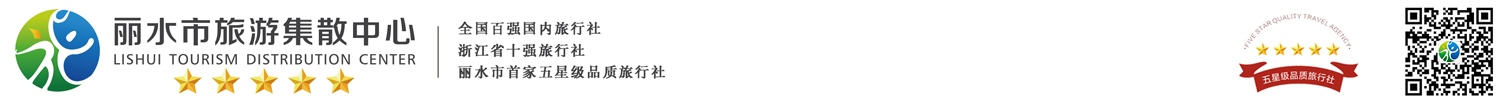 【山海交响曲 大陈好享趣】上下大陈双岛奇缘纯玩二日行程单行程安排费用说明其他说明产品编号459922出发地全国联运目的地行程天数2去程交通汽车返程交通汽车参考航班无无无无无产品亮点无无无无无D1D1行程详情上午：丽水指定时间集合，乘坐大巴前往台州椒江荣远海上客运（车程约3.5小时），抵达后乘坐指定班船前往国家一级渔港、省级森林公园和省海钓基地、素有“东海明珠”之称的大陈岛（船程时间约2.5小时）。用餐早餐：X     午餐：√     晚餐：√   住宿大陈岛D2D2行程详情上午：早上睡到自然醒或者早起漫步环岛看大陈岛独一无二的日出。适时乘坐岛交车前往游览【垦荒纪念碑】，所谓大陈岛垦荒精神就是：艰苦创业、奋发图强、无私奉献、开拓创新。大陈岛垦荒纪念碑造型庄重朴实，内涵丰富深刻，已经成为党员干部重温入党誓词，学习大陈岛垦荒精神的重要场所。用餐早餐：√     午餐：√     晚餐：X   住宿无费用包含1、交通：全程空调旅游车（按实际人数选择车型，每人确保一正座）；1、交通：全程空调旅游车（按实际人数选择车型，每人确保一正座）；1、交通：全程空调旅游车（按实际人数选择车型，每人确保一正座）；费用不包含1、不含单房差费用；1、不含单房差费用；1、不含单房差费用；温馨提示1、如遇国家政策性价格调整及不可抗拒之因素造成的费用差额不含； 保险信息特别告知：按《中华人民共和国旅游法》第五十七条及本公司的规定，游客出团前应当与本公司签订完毕旅游合同。未签订旅游合同的，本公司保留单方面终止服务的权利。签字即表示游客已仔细阅读并完全理解本旅游行程单中各个组成部分的内容及含义，并完全同意本条约定的双方的权利和义务。